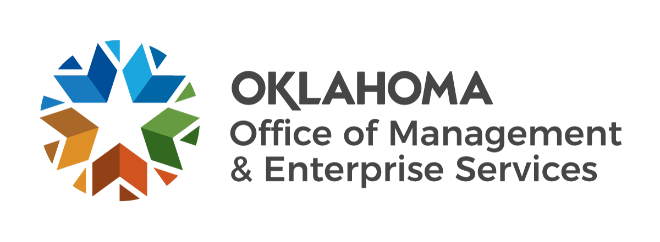 Statewide Contracts team metrics – May 2023Number of statewide contracts by fiscal year:FY 2019 – 173.FY 2020 – 181.FY 2021 – 192.FY 2022 – 189.FY 2023 (as of May 1) – 174.IT reported spend:FY 2019 – $208 million.FY 2020 – $247 million.FY 2021 – $329 million.FY 2022 – $357 million.FY 2023 (as of May 1) – $256 million.Non-IT reported spend:FY 2019 – $343 million.FY 2020 – $382 million.FY 2021 – $388 million.FY 2022 – $439 million.FY 2023 (as of May 1) – $317 million.Fiscal year 2023 to date:930 statewide supplier agreements.32 requests for proposals initiated.41 new supplier agreements entered.955 supplier renewals.